Basketball – Collegiate Gym Term 3Collegiate COVID-19 ProtocolsDo not come to sport if you are unwellArrive Ready, Get In, Play, Get OutPlayers		Arrive ready in your playing uniform.Meet your coach/manager at the agreed meeting point (Collegiate players in gym).
*Opposing team – Meet away from gym building and walk up at agreed starting time. Bring playing equipment, 2 x full drink bottle, personal medical items, mouth guard avoid taking it in and out of the mouth during training/game.Wash your hands and Sanitise prior to entering the gym - use the hand sanitiser provided.Sanitise your hands when exiting the gym - use the hand sanitiser provided.Coach will walk all team members back to the agreed meeting point at the end of the game for pick up.Arrive Ready, Get In, Play, Get OutParents/Spectators/Guardians Wait and meet coach at the agreed meeting point, before and/or after the game.Please appreciate that parents/spectators are not permitted in the gym or gym foyer at this time.Arrive Ready, Get In, Play, Get OutCoach/ManagerEnsure all playing tops (e.g. bibs) are washed prior to all games and training.Take attendance and send photo of the sign-in sheet to Sports Administrator after every game and training session.Ensure all players have washed and sanitised hands prior to entry to gym.Clean all basketballs and equipment used after the game/training. Cleaning materials and storage area for used and clean equipment is provided in the Collegiate Gym.Spray down all benches and door handles.If anyone is unwell, contact parent and ask player/official to sit in foyer until parent is ready for collection. Walk to agreed meeting place to meet parent.Arrive Ready, Get In, Play, Get OutSchool Supervising Officer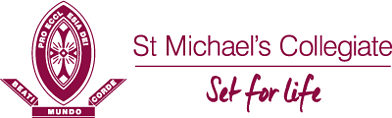 Go through checklist of items for each home game.